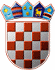          REPUBLIKA HRVATSKA
KRAPINSKO-ZAGORSKA ŽUPANIJAŽUPANKLASA:320-01/24-01/31URBROJ:2140-06/07-24-2Krapina, 12. veljače 2024.Na temelju članka 26., Pravilnika II. za provedbu mjera razvoja poljoprivredne proizvodnje Krapinsko-zagorske županije za razdoblje 2024. – 2027. godine ,(„Službeni glasnik Krapinsko-zagorske županije“ br. 3/24.) te članka 32. Statuta Krapinsko-zagorske županije („Službeni glasnik Krapinsko-zagorske županije“ broj 13/01., 5/06., 14/09., 11/13., 26/13., 13/18., 5/20, 10/21 i 15/21-pročišćeni tekst) župan Krapinsko-zagorske županije raspisuje:NATJEČAJza potporu za sudjelovanje u sustavima kvalitete na području Krapinsko-zagorske županije u 2024. godiniPredmet Natječaja je podnošenje Zahtjeva za potporu poljoprivrednicima za sudjelovanje u sustavima kvalitete na području Krapinsko-zagorske županije temeljem Pravilnika II. za provedbu mjera razvoja poljoprivredne proizvodnje Krapinsko-zagorske županije za razdoblje 2024. – 2027. godinu, („Službeni glasnik Krapinsko-zagorske županije“ br. 3/24.) koji je usklađen sa Uredbom Komisije (EU) 2023/2831 оd 13. prosinca 2023. o primjeni članaka 107. i 108. Ugovora o funkcioniranju Europske unije na de minimis potpore (u daljnjem tekstu: Uredba 2023/2831).Prihvatljivi korisnici su: poljoprivrednici upisani u Upisnik poljoprivrednika i/ili Upisnik obiteljskih  poljoprivrednih gospodarstava u Agenciji za plaćanja u poljoprivredi, ribarstvu i ruralnom razvoju Podružnice Krapinsko-zagorske županije sa sjedištem na području Krapinsko-zagorske županije.Uvjeti prihvatljivosti:(1)Korisnici su poljoprivrednici upisani u Upisnik poljoprivrednika i/ili Upisnik obiteljskih poljoprivrednih gospodarstava u Agenciji za plaćanje u poljoprivredi, ribarstvu i ruralnom razvoju Podružnice Krapinsko-zagorske županije sa sjedištem na području Krapinsko-zagorske županije te vrše preradu i/ili stavljanje na tržište jednog i/ili više poljoprivrednih proizvoda s Popisa poljoprivrednih proizvoda obuhvaćenih Dodatkom I. Ugovora o EU, uz iznimku proizvoda ribarstva i akvakulture obuhvaćenih Uredbom (EU) br. 1379/2013. (2) Korisnik treba biti upisan u Upisnik poljoprivrednika i/ili Upisnik obiteljskih poljoprivrednih gospodarstava kao nositelj/odgovorna osoba.(3) Korisnik mora sudjelovati u sustavu kvalitete za: zaštićene oznake izvornosti, zaštićene oznake zemljopisnog podrijetla ili zajamčeno tradicionalne specijalitete.(4) Korisnik mora dokazati sudjelovanje u sustavu kvalitete.(5) Prihvatljive su aktivnosti koje su provedene nakon 01. siječnja tekuće godine te prosinca prethodne godine.        (6) Prihvatljivi su troškovi podnositelja koji su iskoristili mogućnost dobivanja potpore kroz Mjeru 3.1.1. Potpora za sudjelovanje poljoprivrednika u sustavima kvalitete za poljoprivredne i prehrambene proizvode i/ili kroz intervenciju 77.01 Potpora za sudjelovanje poljoprivrednika u sustavima kvalitete.(7) Troškovi dodatnih kontrola provedenih zbog prethodno utvrđenih nesukladnosti nisu prihvatljivi.(8) Plaćanje u gotovini nije prihvatljivo.(9) Ulaganje mora biti u skladu s poljoprivrednom proizvodnjom koja se vrši na gospodarstvu.(10) Korisnik mora imati podmirene odnosno regulirane financijske obveze prema državnom proračunu Republike Hrvatske.(11) Korisnik mora imati izvršene obveze temeljem Ugovora sklopljenih s Krapinsko-zagorskom županijom  u okviru provođenja Pravilnika I. za provedbu mjera razvoja poljoprivredne proizvodnje Krapinsko-zagorske županije važećeg za prethodnu godinu i Pravilnika II. za provedbu mjera razvoja poljoprivredne proizvodnje Krapinsko-zagorske županije važećeg za prethodnu godinu. (12) Korisnik tijekom razdoblja od tri fiskalne godine nije ostvario iznos potpore veći od 300.000,00 eura sukladno Uredbi 2023/2831.Prihvatljiva aktivnost je:(1) godišnji trošak sudjelovanja u sustavu kvalitete odnosno trošak stručne kontrole i certifikacije ovlaštenog kontrolnog tijela.(2)Prihvatljivi su troškovi koji su nastali sudjelovanjem u sustavu kvalitete za poljoprivredne ili prehrambene proizvode koji se nalaze na Prilogu I. Ugovoru o funkcioniranju Europske unije, Prilogu I. Uredbe (EU) br. 1151/2012, Prilogu I. Uredbe (EU) 2019/787, Prilogu II. Uredbe (EU) br. 251/2014, iz sustava kvalitete za zaštićene oznake izvornosti, zaštićene oznake zemljopisnog podrijetla, sustava za zajamčeno tradicionalne specijalitete, a čiji nazivi su registrirani na EU razini i navedeni u bazi podataka o podrijetlu i registraciji.(3)Porez na dodanu vrijednost (PDV) nije prihvatljiv za financiranje kod korisnika koji je porezni obveznik upisan u registar obveznika PDV-a te ima pravo na odbitak PDV-a.Troškovi nisu prihvatljivi ako je prijavljena aktivnost izvršena od prodavatelja fizičkih i pravnih osoba koji su s prijaviteljem:a) srodnici po krvi u prvoj ili pobočnoj liniji do četvrtog stupnja, srodnici po tazbini do drugog stupnja, bračni ili izvanbračni drug, bez obzira na to je li brak prestao, posvojitelj i posvojenik,b) vlasnički i/ili upravljački povezani neovisno o udjelu vlasničkih, glasačkih ili upravljačkih prava,c) te od pravne osobe čiji su osnivači/članovi/osobe ovlaštene za zastupanje srodnici po krvi u prvoj ili u pobočnoj liniji do četvrtog stupnja, srodnici po tazbini do drugog stupnja, bračni ili izvanbračni drug, bez obzira na to je li brak prestao, posvojitelj i posvojenik.Iznos i udio potporeVisina potpore po korisniku iznosi do 1.000,00 eura, a maksimalno do 75 % od ukupno provedenih prihvatljivih aktivnosti.Potpora se dodjeljuje za provedene prihvatljive aktivnosti navedene u Zahtjevu za potporu.Podnošenje Zahtjeva s osnovnom i dodatnom dokumentacijomOsnovna dokumentacijaPrilog I. Zahtjev za potporu ispunjen potpisan i ovjeren (ako je primjenjivo) od strane podnositeljaPreslika Rješenja o upisu u Upisnik poljoprivrednika i/ili Upisnik obiteljskih poljoprivrednih gospodarstava Račun/Ugovor, s dokazom o plaćanjuPotvrda Porezne uprave iz koje je vidljivo da korisnik ima regulirane financijske obveze prema državnom proračunu ne starija od 30 dana na dan podnošenja Zahtjeva za potporu. U Potvrdi ne smije biti naveden dugDokaz o sustavu PDV-a korisnika, ne stariji od 30 dana od dana podnošenja Zahtjeva za potporuPreslika osobne iskaznice nositelja/odgovorne osobe Potvrda banke o IBAN računuIzvadak iz obrtnog registra (obrti), izvadak  iz registra nadležnog Trgovačkog suda (pravne osobe)Prilog IV. ispunjena, potpisana i ovjerena Izjava o korištenim de minimis potporamaPreslika važeće Potvrde o sukladnosti izdana od kontrolnog tijela Preslika Odluke o dodjeli sredstava izdana od Agencije za plaćanja u poljoprivredi, ribarstvu i ruralnom razvoju temeljem prijave na operaciju 3.1.1. „Potpora za sudjelovanje poljoprivrednika u sustavima kvalitete za poljoprivredne i prehrambene proizvode“ i/ili temeljem prijave na intervenciju 77.01 Potpora za sudjelovanje poljoprivrednika u sustavima kvalitete.Preslika zadnje Odluke o isplati izdana od Agencije za plaćanja u poljoprivredi, ribarstvu i ruralnom razvoju temeljem prijave na operaciju 3.1.1. „Potpora za sudjelovanje poljoprivrednika u sustavima kvalitete za poljoprivredne i prehrambene proizvode“ i/ili temeljem prijave na intervenciju 77.01 Potpora za sudjelovanje poljoprivrednika u sustavima kvalitete.Dodatna dokumentacijaPreslika Rješenja o upisu u Upisnik subjekata u ekološkoj proizvodnji  (za gospodarstva koja se bave ekološkom proizvodnjom)Potvrda o podacima evidentiranim u matičnoj evidenciji Hrvatskog zavoda za mirovinsko osiguranje ne starija od 30 dana  (za poljoprivredna gospodarstva koja plaćaju obvezno mirovinsko osiguranje poljoprivrednika)Način i uvjeti podnošenja Zahtjeva za potporuZahtjevi za potporu  podnose se na popunjenim službenim obrascima s utvrđenom obveznom dokumentacijom koja se prilaže uz Zahtjev za potporu. Obrasci s popisom obvezne dokumentacije u prilogu mogu se preuzeti u Upravnom odjelu za gospodarstvo, poljoprivredu, turizam, promet i komunalnu infrastrukturu ili na web stranici: http://www.kzz.hr (Natječaji i javni pozivi). Obrasci za prijavu na Natječaj ne smiju se ni na koji način mijenjati.Zahtjev za potporu s obveznom dokumentacijom treba biti dostavljen isključivo putem pošte i to preporučeno u zatvorenoj omotnici na čijoj poleđini treba obavezno ispisati ime i prezime i adresu pošiljatelja, te istu dostaviti na adresu:KRAPINSKO-ZAGORSKA ŽUPANIJA,Upravni odjel za gospodarstvo, poljoprivredu, turizam,  promet i komunalnu infrastrukturu, Magistratska 1, 49 000 Krapina s naznakom zaNatječaj za sudjelovanje u sustavima kvalitetena području Krapinsko-zagorske županije u 2024. godini-NE OTVARATI-Detaljne upute o postupku obrade Zahtjeva za potporu i donošenju Odluke nalaze se u Pravilniku.Rok za podnošenje Zahtjeva  je do 01. prosinca 2024. godine, odnosno do utroška osiguranih sredstava.                                                                                                                                   ŽUPAN                                                                                                                                Željko KolarDostaviti: Upravni odjel za gospodarstvo, poljoprivredu, turizam, promet i komunalnu infrastrukturu,Upravni odjel za poslove župana i  Županijske skupštine, za zbirku isprava, Pismohrana, ovdje.